  LEKTURY W ROKU SZKOLNYM 2020/2021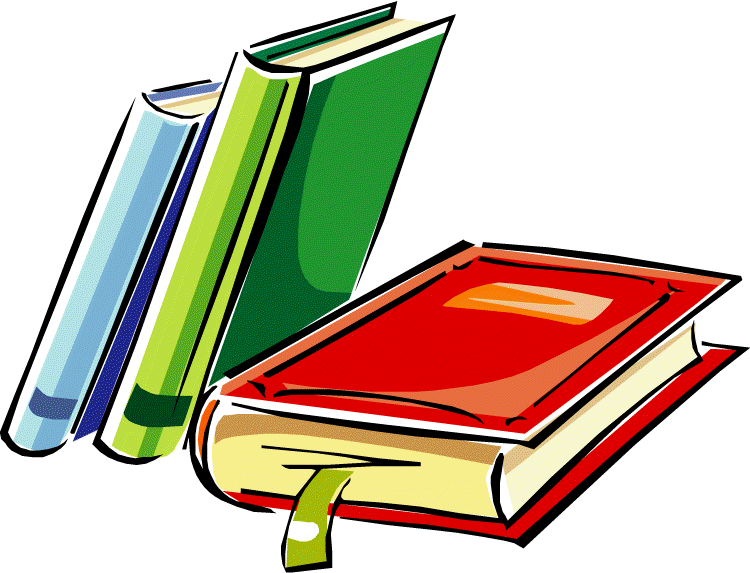 klasa I             

Grzegorz Kasdepke, Detektyw Pozytywka - październik
Jan Brzechwa, Brzechwa dzieciom - listopad
Astrid Lindgren, Dzieci z Bullerbyn - grudzień
Danuta Wawiłow, Najpiękniejsze wiersze - luty
Julian Tuwim, Wiersze dla dzieci - marzec
Hans Christian Andersen, Baśnie (do wyboru) - kwiecień
Janina Porazińska, Pamiętnik Czarnego Noska - maj
Barbara Tylicka, O krakowskich psach i kleparskich  kotach. Polskie miasta w baśniach i legendach – czerwiecklasa IIHans Christian Andersen, Baśnie (do wyboru)Justyna Bednarek, Niesamowite przygody dziesięciu skarpetek (czterech prawych i sześciu lewych)Czesław Centkiewicz, Zaczarowana zagrodaWaldemar Cichoń, Cukiereczku ty łobuzieAgnieszka Frączek, Rany Julek. O tym jak Julian Tuwim został poetąLeszek Kołakowski, Kto z was chciałby rozweselić pechowego nosorożcaHugh Lofting, Doktor Dolittle i jego zwierzętaDanuta Parlak, Kapelusz Pani Wronyklasa IIIJoanna Papuzińska, AsiuniaMira Jaworczakowska, Oto jest KasiaBarbara Kosmowska, Dziewczynka z parkuMaria Krüger, KarolciaRoman Pisarski, O psie, który jeździł kolejąMaria Terlikowska, Drzewo do samego niebaŁukasz Wierzbicki, Afryka KazikaŁukasz Wierzbicki, Dziadek i niedźwiadekHans Christian Andersen, Baśnie (do wyboru)Danuta Wawiłow, Wiersze (Ziemniaczana zabawa; Mama ma zmartwienie)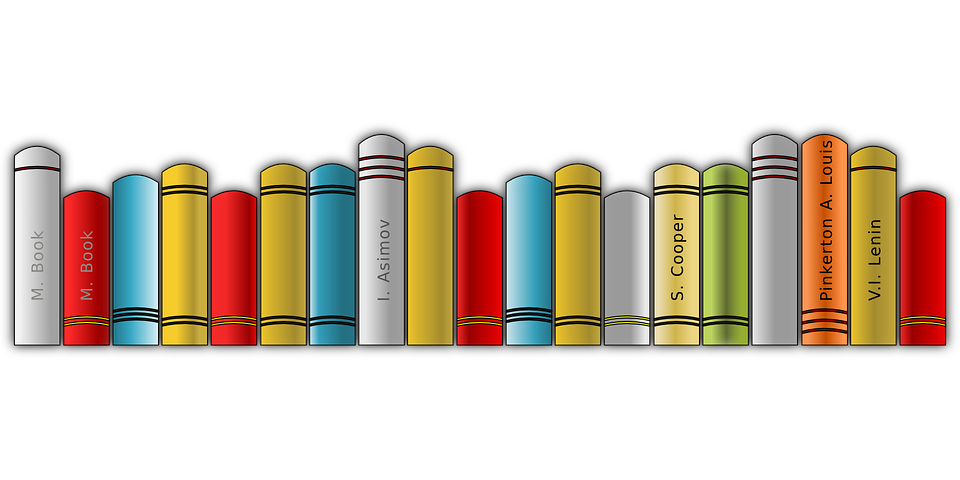 